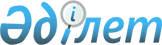 Солтүстік Қазақстан облысы Ғабит Мүсірепов атындағы ауданының Салқынкөл ауылдық округінің Салқынкөл ауылындағы Ленин көшесін Конституция көшесі деп қайта атау туралыСолтүстік Қазақстан облысы Ғабит Мүсірепов атындағы ауданның Салқынкөл ауылдық округі әкімінің 2022 жылғы 28 сәуірдегі № 9 шешімі. Қазақстан Республикасының Әділет министрлігінде 2022 жылғы 6 мамырда № 27925 болып тіркелді
      "Қазақстан Республикасының әкімшілік-аумақтық құрылысы туралы" Қазақстан Республикасы Заңының 14-бабының 4) тармақшасына сәйкес, Солтүстік Қазақстан облыстық ономастика комиссиясының 2021 жылғы 16 сәуірдегі қорытындысы негізінде, Салқынкөл ауылы тұрғындарының пікірін ескере отырып, ШЕШТІМ:
      1. Солтүстік Қазақстан облысы Ғабит Мүсірепов атындағы ауданының Салқынкөл ауылдық округінің Салқынкөл ауылындағы Ленин көшесі Конституция көшесіне қайта аталсын.
      2. Осы шешімнің орындалуын бақылауды өзіме қалдырамын.
      3. Осы шешім оның алғашқы ресми жарияланған күнінен кейін күнтізбелік он күн өткен соң қолданысқа енгізіледі.
					© 2012. Қазақстан Республикасы Әділет министрлігінің «Қазақстан Республикасының Заңнама және құқықтық ақпарат институты» ШЖҚ РМК
				
      Салқынкөл ауылдық округінің әкімі

З. Куланова
